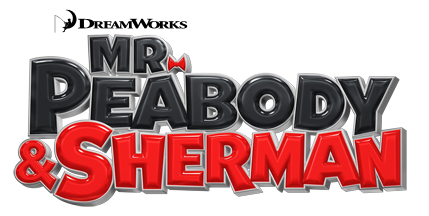 Pan PeabodyPan Peabody je famózní podnikatel, vynálezce, vědec, držitel Nobelovy ceny, gurmán, olympijský medailista a génius - a shodou okolností je také pes. Jeho mimořádná inteligence mu umožňuje dokázat neobyčejné věci, ale obyčejní lidé k němu občas těžko hledají cestu, nebo vůbec nevědí, o čem mluví. Peabody má co dělat, aby držel krok se svým adoptivním synem Shermanem. Peabody je Shermanovi oddán a učí se od něj, že i pro génia není snadné pochopit, co všechno obnáší – být rodičem.SHERMANSherman je upřímný, entuziastický - a velmi  zvědavý. Vyrůstá se svým adoptivním otcem – super geniálním panem Peabodym, cestovatelem v času – a to mu dává nekonečně příležitostí prožívat různá dobrodružství. Jako většina kluků se snadno dostává do průšvihů, které mu občas přerostou přes hlavu – ale Sherman vždy dokáže vyřešit i ty nejsložitější problémy, které způsobil.PENNY PETERSONOVÁPenny Pattersonová je dvojitá hrozba – je roztomilá a chytrá. Penny je vůdčím duchem na své základní škole, dokud se neobjeví Sherman, dvakrát větší “mozkovna” než ona sama. Penny ale má vrozené charisma a odvahu právě tak jako vřelost a loajalitu a díky tomu se mezi ní a Shermanem zrodí přátelství, které skutečně obstojí ve zkoušce času.ČASOMATÚžasná pomůcka k cestování v času, ČASOMAT, je jedinečný výtvor největšího vynálezce na světě, pana Peabodyho, který sestrojil tento přístroj, aby jeho syn Sherman mohl zblízka a osobně prožívat dějiny. ČASOMAT je mnohem víc než dopravní prostředek, je to osobnost s vlastním názorem, která se stane integrovaným hráčem dobrodružství Peabodyho a Shermana při jejich cestách časem.